EP 27: The Faith Case FiascoDescriptionThis week we discuss the unfortunate case of Faith DeGrand. At 10-years-old, Faith underwent surgery to repair her worsening scoliosis but left the botched surgery with nothing but paralysis and incontinence.  Seven years later, her case is finally settled for $135 million, but the road to get there was nothing short of a fiasco with Detroit Medical Center.Pictures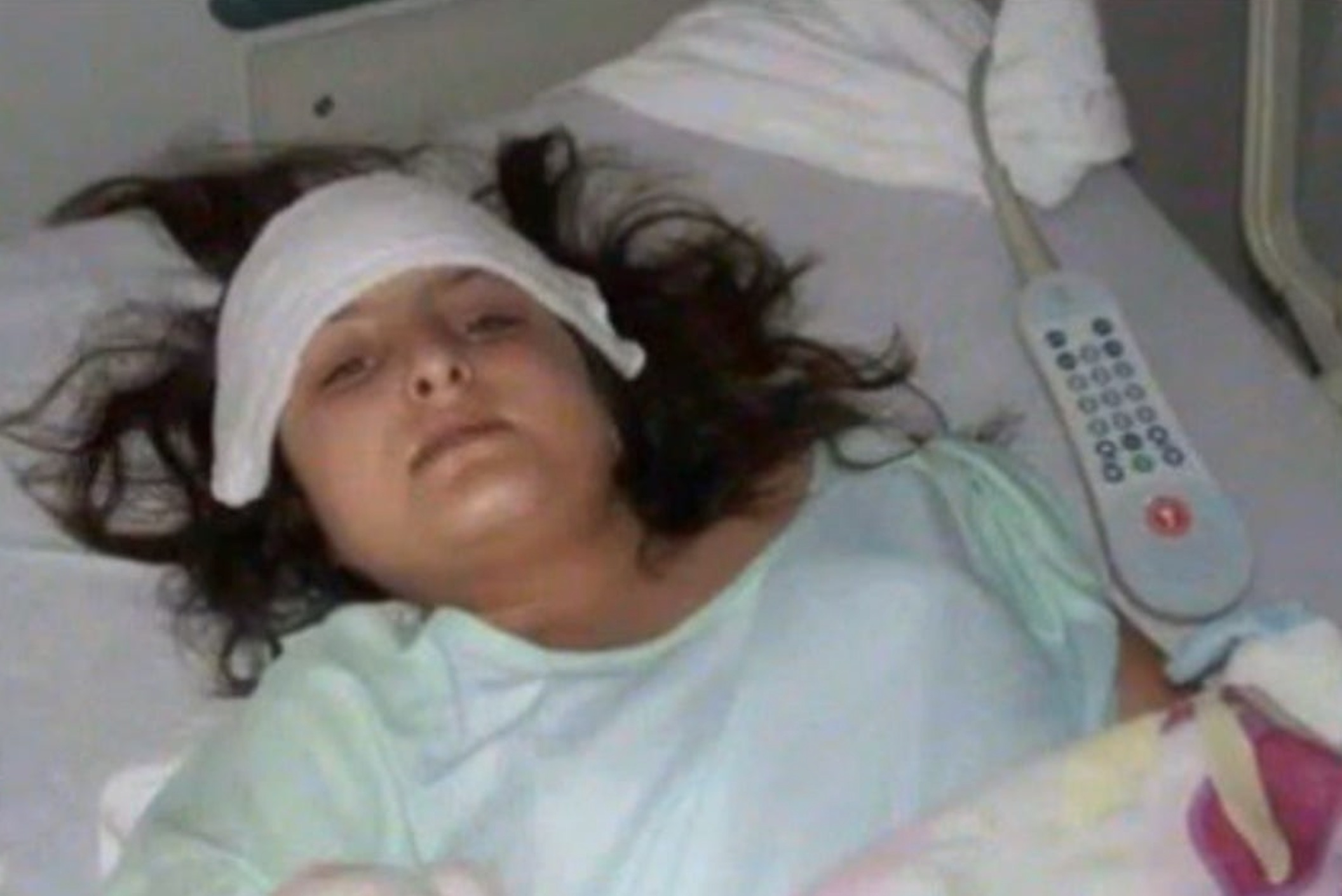 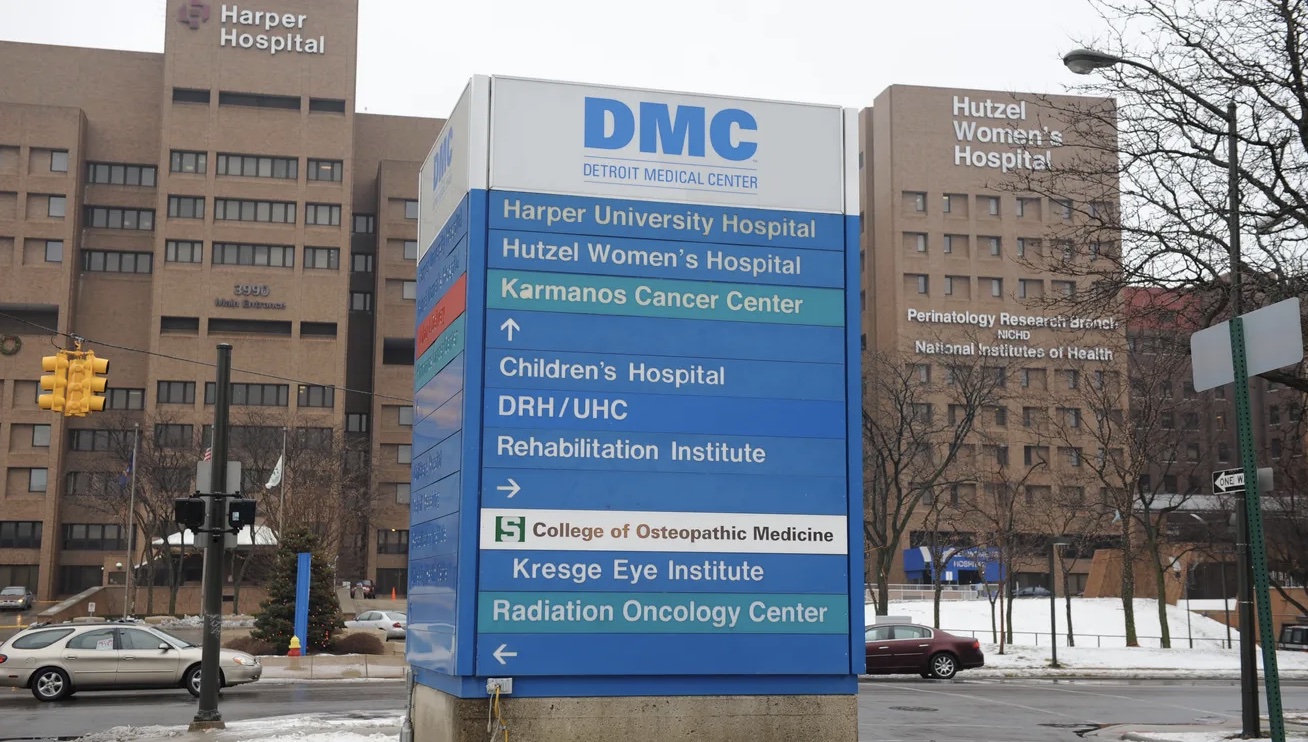 ReferencesThe Detroit Newshttps://www.detroitnews.com/story/news/local/detroit-city/2018/07/02/17-year-old-girl-wins-135-million-lawsuit-malpractice-case/753275002/Kreisman Law Offices: Medical Malpractice Lawyershttps://www.robertkreisman.com/medical-malpractice-lawyer/135-million-jury-verdict-for-failure-to-diagnose-treat-postoperative-problem-permanent-quadriplegia/Only One Fieger Lawhttps://www.fiegerlaw.com/fieger-law-news/wayne-county-jury-awards-135-million-malpractice-verdict-against-dmc/Vaajuhttps://vaaju.com/dmc-ordered-to-pay-135m-to-girl-left-partially-paralyzed-after-surgery-story/ShareCarehttps://www.sharecare.com/doctor/dr-eric-t-jonesMedMalFirm.comhttps://www.medmalfirm.com/news-and-updates/135-million-medical-malpractice-lawsuit/West Virginia Recordhttps://wvrecord.com/stories/510590872-suit-says-doctor-performed-unnecessary-operationDisease of the WeekMayo Clinichttps://www.mayoclinic.org/diseases-conditions/scoliosis/symptoms-causes/syc-20350716WebMDhttps://www.webmd.com/back-pain/causes-scoliosis